APPLICATION FORM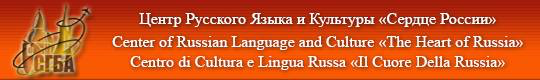 PLEASE, FILL IN A FORM AND SEND TO:  info@academ063.ruFamily name:Given names:Sex MALE           FEMALEDate of birth:Place of birth:Nationality:Passport No:Duration of stay (how many weeks of studying do you need?)Date of arrival:Arrival flight No:Arrival time:Date of departure:Departure flight No:Departure time:Do you need transfer from/to airport (25/50 euro)?Occupation (job):Level of Russian:A1,   A2,   B1,   B2,   C1,  C2Do you need TORFL?SKYPEMobile telephone No:E-mail address:Accommodation type:FLAT, HOTEL, FAMILY, ROOM IN APPARTMENTType of roomtwin       single:Board basis:SELF-CATERING, BB, HB, FBCourse type:GROUP, MINI-GROUP, PRIVATE LESSONSNumber of academic hours per week desired: